The Health Centre 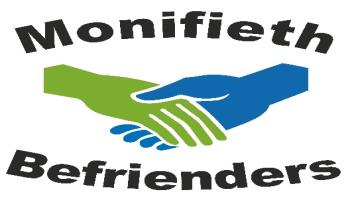 Victoria StreetMonifiethDD5 4LXTel: 01382 760142 E-mail: pauline@monifiethbefriending.co.ukWebsite: www.monifiethbefriending.co.uk Monifieth High School Application form
Please return to me at email address above by Friday 24th April.CONFIDENTIAL 							Date: ........................ Name :( Mr, Mrs, Miss. other) ..................................................................
Address: ........................................................................................... ..............................................................Postcode: .............................. Mobile No: ................................................... E-mail address: ................................................................................... Date of Birth .............................................Age: ................................. These questions are to help me get a picture of who you are, so that I can pair you with someone compatible. 1.Please tell me about yourself –family, friends, favourite things, favourite places etc 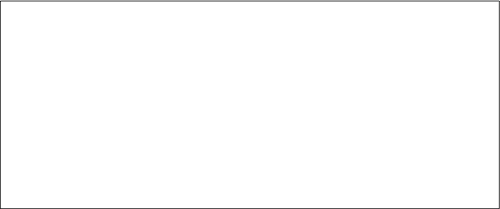 2. What do you like to do when you are not at school? 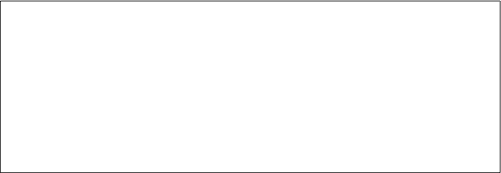 3. What subjects are you taking in your sixth year? 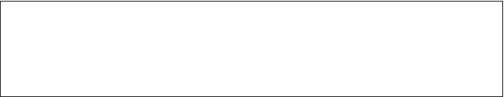 4. Why are you taking these subjects? 5. What do you plan to do when you leave school? 6. Please tell me about any volunteering you have done. 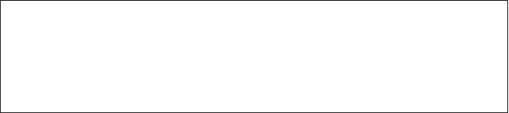 7. Befriending is a two-way process. The person you will visit gets friendship and company on a weekly basis. What do you, personally, hope to get out of Befriending? 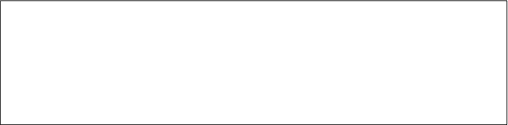 8. Where did you hear about Monifieth Befrienders? 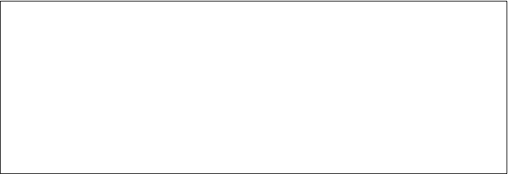 9.Our young volunteers visit people at home in pairs, so please tell me here one person you would like to visit with. Make sure they know and have applied to be a befriender!!! Thank you for applying to be a befriender with Monifieth Befrienders. Please use a separate sheet for any additional information you would like to givYour Personal information If you would like to know more about how Monifieth Befrienders uses your personal information, then please contact me further. Tel: 01382 760142E-mail: office@monifiethbefriending.co.ukWebsite: www.monifiethbefriending.co.uk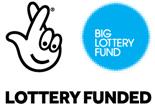 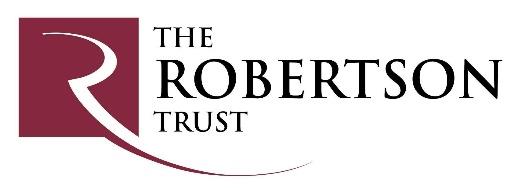 